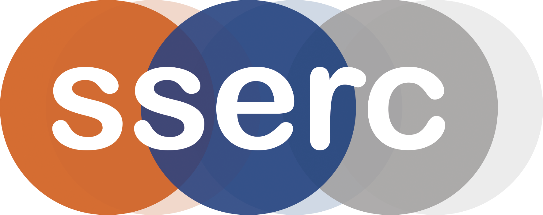 Activity assessedThe Blue BottleDate of assessment30th June 2020Date of review (Step 5)SchoolDepartmentStep 1Step 2Step 3Step 4Step 4Step 4Step 4Step 4List Significant hazards here:Who might be harmed and how?What are you already doing?What further action is needed?ActionsActionsActionsActionsActionsList Significant hazards here:Who might be harmed and how?What are you already doing?What further action is needed?by whom?by whom?Due dateDue dateDoneSodium hydroxide solution is corrosive.Technicians, demonstrator and audience by splashing.Preparation of 0.5M NaOH. Wear indirect vent goggles (BS EN166 3) and glovesEnsure lid of bottle is tightly fastened before shaking. If solutions are spilled on skin, wash off with copious amounts of water.Description of activity:A bottle containing sodium hydroxide, glucose and methylene blue is made up.This is a Redox reaction.  The indicator can be oxidised many times by shaking.As the mixture is allowed to stand, the dye converts to its reduced form which is colourless: shaking the mixture produces an oxidised form which is blue.  This can be repeated lots of time – for at least half an hour.Additional comments: